Change RequestFor the Update of ISO 20022 Financial Repository ItemsA Origin of the request:A.1 Submitter: 		SWIFT Standards		A.2 Contact person: 	Janice Chapman	janice.chapman@swift.com 	+32 2 655 3390A.3 Sponsors: 	Related messages:Description of the change request:This change request is to correct a rule, Cash Settlement Date Rule, because [1]	the rule is ambiguous and this ambiguity needs to be eliminated[2]	the language used to express the rule does not conform to the ISO 20022 linguistic style for a rule.An illustrated example of where the rule is located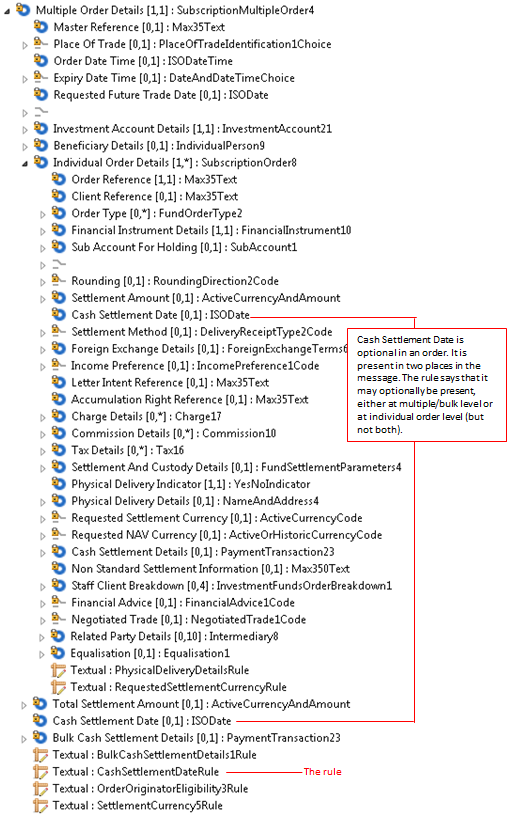 If the change request for the deletion of the ‘cancel by details’ concept is agreed then this eliminates the need for changes to the cancellation messages (setr.002, setr.005, setr.008 and setr.011).With respect to the change from rules that are described as text only into formally expressed rules that can be validated in an automated way, the Cash Settlement Date Rule is not a rule that currently can be expressed formally because of the repetitive nature of the sequences in which the concerned elements are located.Purpose of the change:To correct an error in the documentation.Urgency of the request:The next maintenance cycle in which the maintenance of orders is permitted. Business examples:None.SEG recommendation:Comments:Reason for rejection:Message IdentifierMessage IdentifierRedemption Bulk Ordersetr.001.001.03Subscription Bulk Ordersetr.007.001.03Redemption Bulk Order Cancellation Requestsetr.002.001.03Subscription Bulk Order Cancellation Requestsetr.008.001.03Redemption Ordersetr.004.001.03Subscription Ordersetr.010.001.03Redemption Order Cancellation Requestsetr.005.001.03Subscription Order Cancellation Requestsetr.011.001.03Message Path MC nameCurrent Rule Name and Textual DescriptionProposed Rule Name & Textual DescriptionSetr.001Bulk Order DetailsRedemption Bulk Order 4CashSettlementDateRuleEither CashSettlementDate is present or all occurences of IndividualOrderDetails/CashSettlementDate are present, but not both.CashSettlementDateRuleEither CashSettlementDate  may be present or one or more occurrences of IndividualOrderDetails/CashSettlementDate may be present, but not both.Setr.002Bulk Order DetailsRedemption Bulk Order 3CashSettlementDateRuleEither CashSettlementDate is present or all occurences of IndividualOrderDetails/CashSettlementDate are present, but not both.CashSettlementDateRuleEither CashSettlementDate  may be present or one or more occurrences of occurrences of IndividualOrderDetails/CashSettlementDate may be present, but not both.setr.004Multiple Order DetailsRedemption Multiple Order 4CashSettlementDateRuleEither CashSettlementDate is present or all occurences of IndividualOrderDetails/CashSettlementDate are present, but not both.CashSettlementDateRuleEither CashSettlementDate  may be present or one or more occurrences of IndividualOrderDetails/CashSettlementDate may be present, but not both.setr.005Cancellation By OrderDetails \ Multiple Order DetailsRedemption Multiple Order 3CashSettlementDateRuleEither CashSettlementDate is present or all occurences of IndividualOrderDetails/CashSettlementDate are present, but not both.CashSettlementDateRuleEither CashSettlementDate  may be present or one or more occurrences of IndividualOrderDetails/CashSettlementDate may be present, but not both.Setr.007Bulk Order DetailsSubscription Bulk Order 4CashSettlementDateRuleEither CashSettlementDate is present or all occurences of IndividualOrderDetails/CashSettlementDate are present, but not both.CashSettlementDateRuleEither CashSettlementDate  may be present or one or more occurrences of IndividualOrderDetails/CashSettlementDate may be present, but not both.Setr.008Bulk Order DetailsSubscription Bulk Order 3CashSettlementDateRuleEither CashSettlementDate is present or all occurences of IndividualOrderDetails/CashSettlementDate are present, but not both.CashSettlementDateRuleEither CashSettlementDate  may be present or one or more occurrences of IndividualOrderDetails/CashSettlementDate may be present, but not both.setr.010Multiple Order Details Subscription Multiple Order 4CashSettlementDateRuleEither CashSettlementDate is present or all occurences of IndividualOrderDetails/CashSettlementDate are present, but not both.CashSettlementDateRuleEither CashSettlementDate  may be present or one or more occurrences of IndividualOrderDetails/CashSettlementDate may be present, but not both.setr.011Cancellation By Order Details \ Multiple Order DetailsSubscription Multiple Order 3CashSettlementDateRuleEither CashSettlementDate is present or all occurences of IndividualOrderDetails/CashSettlementDate are present, but not both.CashSettlementDateRuleEither CashSettlementDate  may be present or one or more occurrences of IndividualOrderDetails/CashSettlementDate may be present, but not both.ConsiderConsiderTiming- Next yearly cycle: 2016/2017(the change will be considered for implementation in the yearly maintenance cycle which starts in 2016 and completes with the publication of new message versions in the spring of 2017)- Next yearly cycle: 2016/2017(the change will be considered for implementation in the yearly maintenance cycle which starts in 2016 and completes with the publication of new message versions in the spring of 2017)- At the occasion of the next maintenance of the messages(the change will be considered for implementation, but does not justify maintenance of the messages in its own right – will be pending until more critical change requests are received for the messages)- At the occasion of the next maintenance of the messages(the change will be considered for implementation, but does not justify maintenance of the messages in its own right – will be pending until more critical change requests are received for the messages)- Urgent unscheduled(the change justifies an urgent implementation outside of the normal yearly cycle)- Urgent unscheduled(the change justifies an urgent implementation outside of the normal yearly cycle)- Other timing:- Other timing:- Other timing:RejectX